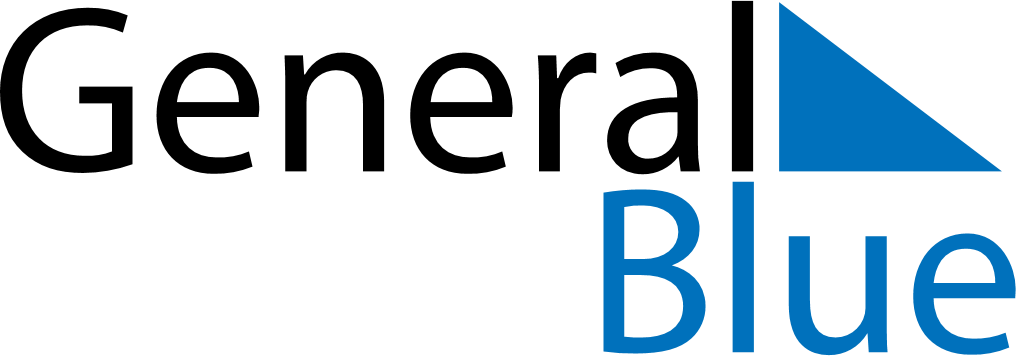 August 2025August 2025August 2025August 2025BarbadosBarbadosBarbadosSundayMondayTuesdayWednesdayThursdayFridayFridaySaturday112Emancipation DayEmancipation Day34567889Kadooment Day10111213141515161718192021222223242526272829293031